Konstantynov Igor AleksandrovichExperience:Position applied for: Fitter-WelderDate of birth: 15.06.1965 (age: 52)Citizenship: UkraineResidence permit in Ukraine: NoCountry of residence: UkraineCity of residence: IzmailPermanent address: 51 Perekopskoy divizoo st. b.2 r.35Contact Tel. No: +38 (097) 369-38-67E-Mail: konstantinoff.gosha@yandex.ruU.S. visa: NoE.U. visa: NoUkrainian biometric international passport: Not specifiedDate available from: 20.07.2013English knowledge: GoodMinimum salary: 2000 $ per month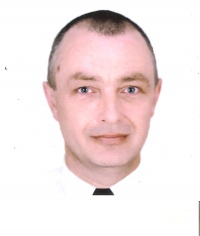 PositionFrom / ToVessel nameVessel typeDWTMEBHPFlagShipownerCrewingEngine Fitter20.08.2013-27.04.2014Maersk DenpasarContainer Ship54675B&W41130LiberiaNSC MS Miami&mdash;Deck Fitter21.10.2012-24.05.2013Santa FeGeneral Cargo35 240B&W11 060LiberiaNSC&mdash;Engine Fitter18.01.2012-03.08.2012San PabloGeneral Cargo23 132B&W15 785LiberiaNSC&mdash;Engine Fitter14.06.2010-28.10.2010RosborgGeneral Cargo15992Pilstek7904NassauNavalmar-trasportes maritimos LDA&mdash;Engine Fitter08.09.2009-01.05.2010East castleContainer Ship8328MAN4411PanamaTacopina investment Co. Liberia&mdash;Engine Fitter12.02.2008-29.05.2008AnatoliaBulk Carrier16250MAN13330PanamaAtaduru maritime&mdash;Engine Fitter17.07.2007-16.11.2007DurumataBulk Carrier27000Zultcer2400PanamaAtaduru maritime&mdash;